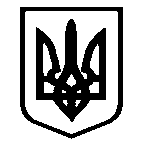 Костянтинівська сільська радаМиколаївського району Миколаївської області__________________Виконавчий комітет_______________________Р І Ш Е Н Н Я  № 143с. Костянтинівка                                                                  від 21 грудня 2023 рокуПро надання статусу дитини-сироти,ХХХХХХХХХ р.н, який залишився без батьківського піклування	Відповідно до статті 34 Закону України «Про місцеве самоврядування в Україні», статей 1, 11 Закону України «Про забезпечення органiзацiйно-правових умов соціального захисту дiтей-сирiт та дітей, позбавлених батьківського піклування», пунктами 3, 21, 22, 23, 25, 31 Порядку провадження органами опіки та піклування діяльності, пов’язаної із захистом прав дитини, затвердженого постановою Кабінету Міністрів України від 24 вересня 2008 року № 866, враховуючи, що ХХХХХХХХХ, залишився без піклування батьків, що підтверджується свідоцтвом про смерть матері від 01.12.2023 року серія І-ФП №395002 та витяг з Державного реєстру актів цивільного стану громадян про державну реєстрацію народження із зазначенням відомостей про батька відповідно до частини першої статті 135 Сімейного кодексу України від 30 вересня 2016 року за №00017161640, враховуючи  рішення Комісії з питань захисту прав дитини від 14.12.2023 року  №8, виконавчий комітет сільської радиВИРІШИВ:1. Надати ХХХХХХХХХХХХХХ року народження, який залишився без батьківського піклування, статус дитини-сироти.  Контроль за виконанням даного рішення покласти на першого заступника сільського голови  Ніну РЕВТУ.Сільський голова                                                                      Антон ПАЄНТКО